МІНІСТЕРСТВО ОСВІТИ І НАУКИ УКРАЇНИДЕПАРТАМЕНТ ОСВІТИ І НАУКИ КІРОВОГРАДСЬКОЇ ОБЛАСНОЇ ДЕРЖАВНОЇ АДМІНІСТРАЦІЇЦЕНТРАЛЬНОУКРАЇНСЬКЕ ВИЩЕ ПРОФЕСІЙНЕ УЧИЛИЩЕІМЕНІ МИКОЛИ ФЕДОРОВСЬКОГОМетодична розробка уроку української мови з професійним спрямуванням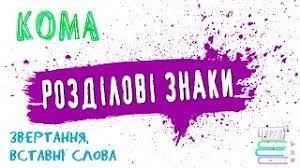 Методична розробка уроку української мовиТема програми:«Пунктуаційна норма»Тема уроку:"Розділові знаки в простих реченнях, ускладнених вставними словами й реченнями"(для здобувачів освіти з професії «Зварник»)Підготувала: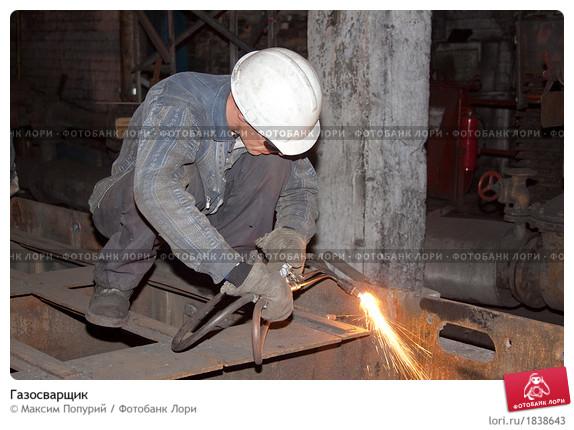 викладач вищої категоріїКолісніченко С.Г.м. Кропивницький 2021Дані про автораметодичної розробки Колісніченко Світлана Григорівна, викладач української мови та літератури, освіта вища, у 1996 році закінчила Кіровоградський державний педагогічний інститут за спеціальністю: «Українська мова та література. Вчитель української мови та літератури», має педагогічний стаж роботи – 28 років, в ЦВПУ ім. М. Федоровського працює з 2019 року, спеціаліст вищої категорії, педагогічне звання «старший учитель».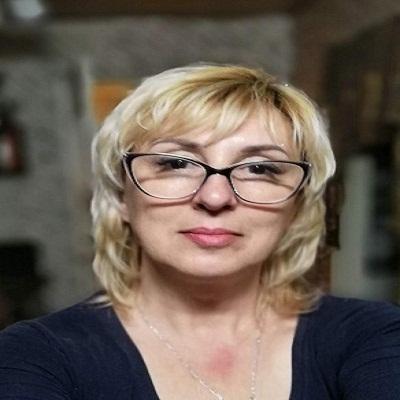 АНОТАЦІЯДана методична розробка уроку української мови з теми «Розділові знаки в простих реченнях, ускладнених вставними словами й реченнями» розкриває шляхи формування ключових компетентностей здобувачів освіти на уроках української мови, використовуючи традиційні та сучасні форми, методи навчання, елементи педагогічних технологій навчання й виховання до обраної теми уроку, теми навчальної програми «Пунктуаційна норма».Зміст методичної розробки передбачає організацію освітнього процесу з поєднання сучасних інформаційних, педагогічних технологій та має професійне спрямування. Це дає можливість реалізовувати цілі уроку на основі ключових компетентностей.Авторка пропонує цікаві та сучасні форми проведення уроку з професійним спрямуванням з використанням елементів інформаційно-комунікаційних та інтерактивних технологій, щоб здобувачі освіти навчилися користуватися сучасними онлайновими сервісами, активізували навички володіння лексичним матеріалом в процесі смислового сприйняття текстів професійного спрямування, систему лексико-граматичних вправ, орієнтованих на структуру змісту текстів, які є основою для успішного читання фахової літератури українською мовою, формування навичок смислового сприйняття при читанні та висловленні думок.Методична розробка уроку може бути корисною для викладачів української мови закладів професійної (професійно-технічної) освіти.ЗМІСТВСТУП	6РОЗДІЛ І. ОСНОВНА ЧАСТИНА	1.1. Характеристика уроку	81.2 Дидактичне забезпечення	11РОЗДІЛ ІІ. МАТЕРІАЛЬНО-ТЕХНІЧНЕ ОСНАЩЕННЯ УРОКУ	2.1. Обладнання	122.2. Інтернет сервіси, навчальні платформи	122.3. Конспект уроку	12ВИСНОВКИ	21СПИСОК ВИКОРИСТАНИХ ДЖЕРЕЛ	22ДОДАТКИ	23ВСТУПБез усякої іншої науки ще можна обійтися, без знання рідної мови обійтися не можна Олександр Олесь Освіта професійно-технічних навчальних закладів сьогодні перебуває на етапі змін і пошуків шляхів забезпечення освітніх потреб майбутніх фахівців, які повинні бути конкурентоспроможними на ринку праці. Вимога сьогодення – формування професійно важливої компетенції майбутнього фахівця, однією із складових якої є мовні знання. Вільне володіння рідною мовою — один з основних компонентів професійної підготовки. Досвід переконує, що учні професійно-технічних навчальних закладів краще орієнтуються в мовних правилах, якщо їм пропонують лексику того фаху, який вони здобувають. Тому тема професійної спрямованості уроків та даної конкурсної роботи є досить актуальною. В останні десятиліття змінилися вектори розвитку професійної освіти та відбулися певні переоцінки її суті, призначення та функції. Про це наголошують у своїх дослідженнях В. П. Андрущенко, М. В. Головатий, В. С. Журавський, В. О. Зайчук, В. Г. Кремень, Н. Г. Ничкало та інші вчені.Знання мови професії підвищує ефективність праці, продуктивність виробництва, допомагає краще орієнтуватися в безпосередніх ділових відносинах. Мова з багатьма її функціями забезпечує належний рівень грамотності носіїв певної професії, зокрема зварників, формує їх вміння спілкуватися в усіх сферах комунікації, вільно володіти багатим лексичним матеріалом з обраного фаху, дотримуватись граматичних, лексичних, стилістичних, акцентуаційних норм професійного спілкування.Головне завдання викладача української мови полягає в тому, щоб дати здобувачам освіти не лише знання з програмового матеріалу, а й уміння застосувати їх у професійній діяльності. Як же зацікавити учнів? Як переконати їх, що і українська мова в їхній професії вкрай необхідна, а не навпаки? Як допомогти їм стати висококваліфікованими, конкурентоспроможними спеціалістами на ринку праці та культурними й розумними людьми? За яких умов здобувачі освіти будуть добре вивчати предмет? Лише тоді, коли зрозуміють, що отримані знання знадобляться в житті, обраній професії, побуті.Професійна спрямованість уроків української мови полягає в тому, щоб здобувачі освіти на практиці та в житті змогли використовувати знання, набуті на уроках. Сьогодні, як і вчора, і завжди працівник зобов’язаний бути творцем. У будь-якій галузі проявляти власну ініціативу, вміти грамотно висловлювати свої думки, оперувати професійною термінологією, вносити нові технічні ідеї.Одним із шляхів збереження та поглиблення інтересу до вивчення української мови є спеціалізація навчальної мовленнєвої діяльності, яка полягає в тому, що здобувачі освіти при вивченні української мови не обмежуються текстами підручників, посібників, збірників диктантів, а оволодівають умінням працювати з матеріалом зі спеціальності. Це зобов’язує викладачів-філологів звертати увагу на ті труднощі, з якими молодь зустрічається під час вивчення спеціальних предметів. Здобувачам освіти важко засвоїти складну термінологію, стиль технічної мови. Вони відчувають труднощі у вимові й написанні технічних термінів, тому, відповідаючи на заняттях спеціальних дисциплін, не вміють чітко й виразно висловлювати свої думки.Ізольованість української мови та окремих циклів дисциплін згубно впливає на становлення особистості фахівця, який володіє лише програмним матеріалом з української мови, не в контексті своєї майбутньої професії. Тому перед сучасним викладачем української мови стоїть завдання не лише підвести здобувачів освіти до успішного оволодіння програмним матеріалом, а й навчити їх користуватися українською мовою для поповнення своїх фахових знань. Використання текстів зі спеціальності з самого початку навчання та інтеграції всіх професійно спрямованих текстів призведе до більш якісного засвоєння учнями матеріалу. За таких умов здобувач освіти усвідомлює значущу складову власної перспективи життя, задовольняючи через процес навчання професійно-пізнавальні інтереси та основні особистісні потреби. У процесі навчання здобувач освіти повинен усвідомити необхідність та напрями подальшого саморозвитку.Міжпредметні зв'язки дають можливість сформувати у здобувачів освіти цілісну картину світосприйняття, синтезувати диференційовані знання, побачити їх цілісно, стимулювати аналітико-синтетичну діяльність, а також формувати вміння переносити знання з однієї галузі в іншу, виробити вміння аналізувати й порівнювати складні процеси чи явища об'єктивної дійсності.На уроках української мови використовую вправи та завдання, які мають професійну спрямованість. Здобувачі освіти відкривають собі шлях до отримання професійно значущої інформації, виконуючи різні види робіт по збагаченню словникового запасу загальнотехнічною та професійною лексикою. Послідовне використання такого матеріалу дасть можливість учням активно застосовувати набуті навички на заняттях в усному мовленні та при виконанні письмових робіт. Професійна спрямованість викладання мови передбачає також конструювання діалогів на професійні теми, написання тренувальних вправ, диктантів та творчих робіт, за допомогою яких перевіряється не лише засвоєння певних правил, а й правопис та вживання слів-термінів, професійної лексики, оволодіння науково-технічним стилем мовлення. Визнання компетентнісного підходу провідним у навчанні передбачає формування не лише предметної, а й ключових компетентностей, зміщення акцентів зі знаннєвого на діяльнісний освітній результат. З огляду на суть зазначеного підходу, знання мають бути інструментом у розв’язанні життєвих проблем, засобом особистісного розвитку, соціалізації учнів, успішного професійного становлення та облаштування особистого життя. Тому зміст навчального матеріалу визначено з огляду на корисність, потрібність його за межами навчального закладу РОЗДІЛ І. ОСНОВНА ЧАСТИНАГраматика керує навіть царямиЖан-Батист Мольєр1.1 Характеристика урокуМатеріал методичної розробки відповідає діючій навчальній програмі закладів загальної середньої освіти та робочій навчальній програмі щодо структури, обсягу та змісту. Урок розроблений до теми програми «Пунктуаційна норма». Тема уроку «Розділові знаки у простих реченнях, ускладнених вставними словами і реченнями». На вивчення даної теми відводиться 1 година, за яку здобувачі освіти повинні вдосконалити навички правильно використовувати вставні слова, словосполучення й речення як в усному, так і в писемному мовленні; закріпити навички правильної розстановки розділових знаків у реченнях зі вставними словами й реченнями; розвивати вміння розуміти прочитане, послідовно викладати думки, стисло передавати основне у змісті кожної з частин, розвивати мовлення, мислення. На уроці здобувачі освіти повинні навчитися використовувати ІКТ для вирішення заданої мовленнєвої ситуації. Даних цілей можна досягти, спираючись на знання, які здобувачі освіти отримали на попередніх уроках. Викладачем розроблено урок формування вмінь та навичок з професійним спрямуванням та використанням ІКТ.У даній розробці використані різні види завдань для організації колективної та самостійної роботи, а також парної та групової діяльності: випереджувальні завдання, робота з тренажером, перегляд відеофрагментів, виконання інтерактивних та творчих вправ, робота з комп'ютером та мобільними телефонами.Важливо акцентувати увагу саме на професійному спрямуванні уроку, тому що це забезпечує належний рівень грамотності носіїв певної професії, зокрема зварників, формує їх вміння вільно володіти багатим лексичним матеріалом з обраного фаху, додержуватись граматичних, лексичних, стилістичних норм професійного спілкування.Організація активної участі учнів на уроці є важливою методичною проблемою. Для цього початок уроку має бути динамічним, давати учням заряд енергії, бадьорості. Тому викладач на етапі організації уроку з метою психологічного налаштування використовує вправу «Побажання», під час виконання якої здобувачі освіти зі зворотнього боку смайликів пишуть побажання на сьогоднішній день сусідові по парті та обмінюються ними.Здобувачі освіти отримують від викладача інформацію про критерії, правила та процедуру оцінювання навчальних досягнень, щоб контролювати й забезпечувати прогрес у навчанні, підтримувати впевненість у здатності покращити свої результати. Для здійснення формувального оцінювання на уроці викладач пропонує здобувачам освіти картку самооцінювання (додаток № 1), куди вони будуть фіксувати свої бали після виконання кожної вправи.Викладач розпочинає урок з мотивації. Для цього пропонує для обговорення проблемне питання. Такий прийом налаштовує учасників навчального заняття на ефективний процес пізнання, зацікавлює до теми уроку. Потім наголошує на професійній спрямованості уроку, її актуальності в сучасному професійному середовищі.На етапі Актуалізації опорних знань викладач пропонує метод графічної систематизації – вправу «Хмара слів», яка створена в застосунку Wordcloud https://wordcloud.pro/ru. Використання яскравої графіки у вигляді хмар слів на уроках дозволяє зробити акценти на ключових моментах із теми вивчення. Це, у свою чергу, сприяє пригадуванню, переосмисленню та систематизації навчального матеріалу. До того ж використання різних кольорів, шрифтів та форм хмар дозволяє учням швидше опанувати новий матеріал або згадати вже вивчений раніше завдяки активному залученню зорової пам'яті.Робота з картками (спостереження над мовним матеріалом)Такі завдання є засобом активізації пізнавальної та творчої діяльності учасників освітнього процесу, активізувати використання вивченого раніше теоретичного матеріалу та мотивувати здобувачів освіти до дій, які можуть допомогти поглибити знання учнів про вставні конструкції, розвивати логічне та образне мислення, пам’ять.На етапі повідомлення теми, мети й завдань уроку викладач використовує метод «Незакінчене речення», що дає змогу здобувачам освіти самостійно визначити, чого вони хочуть навчитися на уроці. Це налаштовує здобувачів освіти на ефективний процес пізнання й активізує їх навчальну діяльність. Розкриття системи знань і вдосконалення навичок розпочинається з перегляду тематичного відео на сервісі Youtube за посиланням https://youtu.be/o_0ROna1OlI на тему: «Вираження різноманітних смислових значень за допомогою вставних слів і вставних конструкцій; уживання вставлених конструкцій у мові» та опрацювання таблиць «Групи вставних слів і словосполучень за значеннями», «Вставні речення», у яких як приклад використано речення професійного спрямування.Після перегляду теоретичного матеріалу здобувачам освіти пропонується самостійна робота в зошитах: створення схеми-опори «Вставні слова і речення. Розділові знаки». Така робота сприяє виявленню рівня розуміння теми, знання матеріалу, вміння виділяти головне та застосовувати здобуті знання для вирішення нового завдання.На етапі первинного застосування нових знань викладач пропонує три завдання. Перше завдання: виконання вправи колективно в усній формі на порівняння мовного матеріалу та підготовка відповіді за встановленим алгоритмом.Друге й третє завдання – робота в парах: учасники освітнього процесу використовують свої смартфони та виконують лексичні вправи:- на встановлення відповідності з використанням онлайн сервісу Learningapps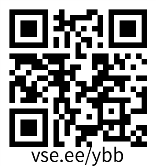 інтерактивний онлайн-тест, що містить завдання на редагування мовного матеріалу за допомогою тренажеру з правопису української мови:Це сприяє вдосконаленню навичок правильно використовувати вставні слова, словосполучення й речення як в усному, так і в писемному мовленні, розставляти розділові знаки при вставних конструкціях.Творче перенесення знань у нові ситуації викладач пропонує реалізувати через групову роботу. Групові форми навчання дають змогу диференціювати та індивідуалізувати процес навчання, формують внутрішню мотивацію до активного сприйняття, засвоєння та передачі інформації, сприяють формуванню комунікативних якостей учнів, активізують розумову діяльність.Здобувачі освіти діляться на 2 групи, кожна з яких отримує творчі завдання: 1.Сконструювати речення з поданих фрагментів; 2. Скласти речення, у яких подані слова виступали б то вставними, то членами речення; 3. Творче конструювання. Робота з використанням застосунку «Мотиватор-демотиватор» (Застосунок дає змогу об’єднати дві чи більше розрізнені картинки (або слова, частини речення) в одне ціле або навпаки, роз’єднати їх) На цьому етапі для розвитку творчих здібностей, навичок візуалізовувати інформацію, створювати медіапродукти та формувати вміння вчитися впродовж життя використано прийом "Найкращий мотиватор" за посиланням https://www.imgonline.com.ua/demotivational-poster.phpВиконання завдань творчого характеру, використовуючи матеріал професійного спрямування, дає змогу здобувачеві освіти закріплювати навички правильної розстановки розділових знаків у реченнях зі вставними словами і реченнями, послідовно викладати думки, стисло передавати основне у змісті кожної з частин, розвивати творчі здібності, логічне та образне мислення, пам’ять.Рефлексія - дуже важливий етап інтерактивного заняття, який дає змогу дізнатися емоційний стан учасників освітнього процесу у фіналі навчального заняття та зрозуміти, наскільки продуктивним для них став урок. Щоб підвести підсумки, викладач проводить вправу "Мікрофон". На цьому етапі викладач пропонує здобувачам освіти відповісти на питання: - Чи реалізували ми на уроці мету, яку ставили на початку?- Чи сподобався урок?..- Яка форма роботи найбільше сподобалась?... - Що найбільше запам’яталось?.. - Як гадаєш, чи потрібні в мові вставні слова, речення?... - Чи знайома була раніше ця тема? - Як вважаєш, чи навчився чогось нового на цьому уроці?- Чи згодяться нам навички, які ми розвивали сьогодні, у повсякденному житті?На етапі підведення підсумків викладач наголошує на тому, що тільки разом, спільно, в єдиній команді ми можемо досягнути результатів, допомагаючи один одному. Тому викладач пропонує подякувати один одному за спільну роботу та активність на уроці своїх товаришів, оцінити та прокоментувати свою діяльність та своїх партнерів по роботі. Підводячи підсумки уроку, викладач пропонує здобувачам освіти здійснити оцінку своєї діяльності на основі картки самооцінювання, щоб проаналізувати процес власного навчання на різних етапах уроку.Формувальне оцінювання – це цілеспрямований неперервний процес спостереження за навчанням учнів; воно є необхідною умовою інтерактивного навчання, у процесі якого формується культура спільного обговорення на уроці, розвиваються навички критичного і творчого мислення, а також формується середовище, що заохочує учнів запитувати. Формувальне оцінювання підтримує впевненість здобувачів освіти у тому, що кожен із них здатен покращити свої результати, оскільки їм наводяться приклади того, що від них очікують.Домашнє завдання - диференційоване. Передбачає роботу різної складності. Пропонується робота з матеріалами підручника, виконання інтерактивних вправ. Завдання достатнього та високого рівня передбачає творчу роботу здобувачів освіти: скласти діалог на професійну тематику (про зварників, історію зварювання, процес зварювання тощо), використовуючи вставні конструкції; написати есе на тему: «Моя професія – найкраща в світі!» або «Зварник – це мужність, зварник – це сила, ним може стати не кожна людина».1.2. Дидактичне забезпеченняВикладачем розроблені завдання та вправи різного рівня складності, а також онлайн-вправи, таблиці, створені та роздруковані QR-коди, підібраний відеофрагмент до уроку, картки для роботи в групах, розроблено критерії оцінювання всіх форм роботи здобувачів освіти та алгоритм їх самооцінювання. РОЗДІЛ ІІ. МАТЕРІАЛЬНО-ТЕХНІЧНЕ ОСНАЩЕННЯ УРОКУ2.1 ОбладнанняКабінет української мови оснащений персональним комп’ютером з підключенням до Інтернет-мережі, використовуються мобільні девайси учасників освітнього процесу. 2.2. Інтернет- сервіси, навчальні платформиWordcloud – хмара слів (хмара тегів, або зважений список) – це візуальне відтворення списку слів, категорій, міток чи ярликів на єдиному спільному зображенні. За допомогою хмар слів можна візуалізувати термінологію з певної теми у більш наочний спосіб. Це сприяє швидкому запам'ятовуванню інформації.IMGonline - програма для створення "Мотиватора" чи "Демотиватора" онлайн.YouTube — популярний відеохостинг, що надає послуги розміщення та перегляду відеоматеріалів.Learningapps– онлайновий сервіс, який дозволяє створювати інтерактивні вправи. Конструктор Learningapps призначений для розробки, зберігання інтерактивних завдань з різних предметних дисциплін, за допомогою яких учасники освітнього процесу можуть перевірити і закріпити свої знання в ігровій формі, що сприяє формуванню їх пізнавального інтересу.Webpen https://webpen.com.ua/ - тренажер з правопису української мови. Онлайновий сервіс, який поєднує теоретичні положення й практичні завдання, що сприяє засвоєнню граматики української мови і вдосконаленню правописних навичок. Навчальні матеріали додатково містять різноманітну пізнавальну інформацію. Можна використовувати як підготовку до ЗНО. Містить завдання, відповіді, інтерактивні тести онлайн.2.3 Конспект урокуТема уроку: Розділові знаки в простих реченнях, ускладнених вставними словами й реченнямиМета уроку: Навчальна: Повторити, поглибити, закріпити раніше засвоєний матеріал про вставні слова, словосполучення й речення; їх види за значенням; формувати нові знання, навички та вміння: відрізняти види вставних слів і словосполучень від співзвучних членів речення; удосконалювати навички правильно використовувати вставні слова, словосполучення й речення як в усному, так і в писемному мовленні; закріплювати навички правильної розстановки розділових знаків у реченнях зі вставними словами й реченнями. Розвиваюча: розвивати вміння розуміти прочитане, послідовно викладати думки, стисло передавати основне у змісті кожної з частин; за допомогою мовленнєво-комунікативного дидактичного матеріалу професійного спрямування сприяти розвиткові мовної й мовленнєвої компетенції здобувача освіти, формувати вміння вчитися впродовж життя: користуватися різними джерелами довідкової інформації, інформаційно-комунікаційними технологіями; розвивати логічне та образне мислення, пам’ять, збагачувати й уточнювати словниковий запас учнів загального та професійного спрямування.Виховна: виховувати культуру мовлення, уміння правильно й доречно вживати вставні слова й словосполучення в мовленні; виховувати повагу до державної мови, до України. Методична: формування мовно-предметної та професійної компетентності здобувачів освіти засобами інноваційних форм та методів роботи на уроках української мови як засобу підготовки здобувача освіти до життя в сучасних умовах.Методи проведення уроку: словесний, колективний, робота в групах, парах, виконання вправ, бесіда, самостійна роботаОчікувані результати: учні знаходять у реченнях вставні слова (словосполучення, речення); аналізують й оцінюють виражальні можливості речень зі вставними словами; уміють відрізняти види вставних слів і словосполучень від співзвучних членів речення; правильно ставлять розділові знаки при вставних конструкціях; доцільно використовують їх у мовленні.Міжпредметні та внутрішньопредметні зв’язки: «Всесвітня історія», «Українська література», «Математика», «Інформатика», «Основи зварювання плавленням». Обладнання: конспект уроку, дидактичний матеріал ( фрагменти речень, картки, таблиці: «Групи вставних слів (словосполучень) за значенням», «Вставні речення»); комп’ютер, мобільні телефони учнів (з доступом до інтернету); картка оцінювання; вправи, створені на платформі learningapps, онлайн-програма для створення мотиваторів Іmgonline, онлайн-тренажер з правопису української мови, підручник: Авраменко О. Українська мова (рівень стандарту) для 11 класу, - К., Грамота, 2019.- 208 с.Тип уроку: урок формування вмінь та навичокФормування компетентностей:Предметна компетентність: відрізняти види вставних слів і словосполучень від співзвучних членів речення; удосконалювати навички правильно використовувати вставні слова, словосполучення й речення як в усному, так і в писемному мовленні; закріплювати навички правильної розстановки розділових знаків у реченнях зі вставними словами й реченнямиКлючові компетентностіСпілкування державною/рідною мовою: спілкуватися сучасною державною мовою з використанням усталених мовних термінів та понять, в тому числі професійних; доступно і переконливо висловлювати свої думки, налагоджувати комунікації у процесі вирішення навчальних завдань; готувати та представляти творчі завдання. Математична компетентність: застосовувати математичний апарат для отримання й перетворення інформації в таблицю, схему-опору, будувати логічні ланцюжки під час бесіди, давати відповіді за певним алгоритмом.Інформаційно-цифрова компетентність: використовувати цифрові технології для виконання запропонованих вправ; відбирати та створювати необхідну інформацію; дотримуватися етичних норм під час роботи з інформаційними ресурсами.Уміння вчитися впродовж життя: планувати самостійне опрацювання навчального матеріалу з теми; здійснювати самостійний пошук інформації з використанням різних видів джерел; аналізувати процес власного навчання; користуватись електронними освітніми ресурсами.Ініціативність і підприємливість: використовувати отримані знання, уміння й навички для самопізнання, для вибору життєвих стратегій; організовувати колективну роботу в групах; виявляти ініціативу та відповідальність під час групової роботи над навчальними завданнями.Соціальна та громадянська компетентності: працювати в групі, розподіляти завдання між членами групи, досягати порозуміння та налагоджувати співпрацю, шанувати досвід та цінності колег, знаходити переконливі аргументи для вирішення конфліктів.Хід урокуІ. Організаційний етап.1. Вітання. Перевірка готовності до уроку. Психологічне налаштування: Викладач. А зараз ми разом налаштуємось на позитивний настрій. Для цього пропоную виконати вправу «Побажання». У вас на партах є смайлики. 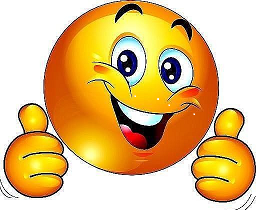 Напишіть, будь ласка, на них побажання для свого сусіда по парті на сьогоднішній день і обміняйтесь ними.Викладач чітко й зрозуміло повідомляє здобувачам освіти про вимоги до навчальних результатів та про правила заповнення картки самооцінювання (Додаток1), куди вони будуть фіксувати свої бали після виконання кожної вправи.ІІ. Мотивація навчальної діяльності  Проблемне питання:Як ви вважаєте, чи потрібно зварникові володіти лексичним матеріалом зі свого фаху, дотримуватися норм спілкування?Слово викладача Мова з багатьма її функціями забезпечує належний рівень грамотності носіїв певної професії, зокрема зварників, формує їх вміння спілкуватися в усіх сферах комунікації, вільно володіти багатим лексичним матеріалом з обраного фаху, дотримуватися норм професійного спілкування, тому мовний матеріал, на прикладі якого опрацьовуватиметься тема уроку, має професійне спрямування.ІІІ. Актуалізація опорних знань та їх коригування1. Вправа «Хмара слів» (створена в застосунку wordcloud). Уважно розгляньте зображення, пригадайте вивчений раніше матеріал. 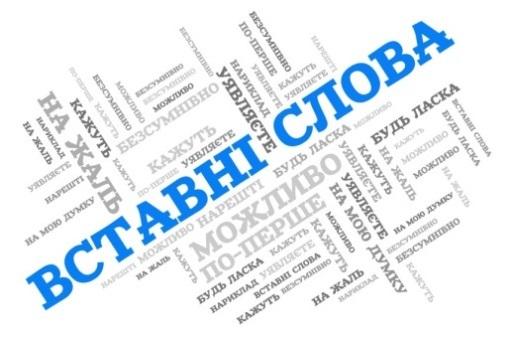 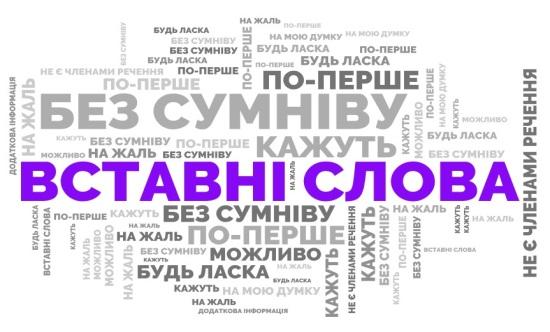 2. Бесіда за зображеннямЩо ви пам’ятаєте про вставні слова?Пригадайте, на які групи вони поділяються?Назвіть зображені на картинці слова й спробуйте визначити їх групу за значеннямЧи є вставні слова членами речення?3. Спостереження над мовним матеріалом (робота з картками) Спишіть речення. Зверніть увагу на виділені слова. Поміркуйте, яка їх роль у реченні? КАРТКА 1КАРТКА 2КАРТКА 3КАРТКА 4Бесіда за питаннями:Як називаються виділені у тексті слова і речення? Яка їх роль у реченні? Як виділяються у реченні вставні слова, словосполучення і речення?ІV. Повідомлення теми, мети й завдань уроку1.Вступне слово викладача. Як вам відомо, вставними є такі конструкції, за допомогою яких мовець виражає своє ставлення до висловленої думки. Вони не є членами реченняТак, вставні слова – це диво! «Безперечно» і «правдиво», «Справді», «вибачте» і «отже», «Як відомо», кажуть «може» - «Ваша честь» чи «Ваша ласка», Ви скажіть мені «будь ласка»? Або «правда», чи «мабуть» Слів цих дивних не забудь 2. Метод «Незакінчене речення» (визначення цілей уроку) - Сьогодні на уроці ми поглибимо свої знання про.. - Ми навчимось…- Після уроку ми зможемо...V. Розкриття системи знань і вдосконалення навичок1. Перегляд відеоматеріалу за посиланням https://youtu.be/o_0ROna1OlI2. Демонстрація таблиці на екрані комп’ютера. Опрацювання таблиць «Групи вставних слів і словосполучень за значенням» та «Види вставних речень» (Додатки 2,3)3. Самостійна робота в зошитах. Створення схеми-опори «Вставні слова й речення».VI. Первинне застосування нових знань.1.Виконання завдання (колективне, в усній формі)Порівняйте пари речень, знайдіть слова, які можуть уживатися в ролі вставних і членів речення (на екрані подаються речення по парах)Метод «Прес»Поясніть, у якому реченні виділене слово є вставним, а в якому виступає членом речення за алгоритмом:Алгоритм відповіді:Я вважаю…Тому що…Отже…2.Робота в парах. Виконання інтерактивної вправи в learningapps (за посиланням або QR-кодом) https://learningapps.org/watch?v=pg7xo6dy320           Робота з картками (роздатковий матеріал). Виконання вправи Спишіть речення. Замість крапок вставте потрібну за змістом вставну конструкцію (з довідки), поставте розділові знаки1. Перші прості методи зварювання… застосовувались в V-ІІ тисячолітті до н.е. в районах Єгипту та Ірану2. Зварювальний агрегат перетворює механічну енергію двигуна внутрішнього згоряння… в електричну напругою й діапазоном струмів, необхідними для зварювання3. У всьому світі …зростає зварників авторитет 4. Відкриття легкоплавких металів … дало початок більш продуктивному методу їх з'єднання — паяннюДовідка: за відомими історичними джерелами; (бензинового або дизельного); (не секрет!); – одне з найважливіших відкриттів людства – 3. Робота в парах. Інтерактивний тест онлайн (Робота з тренажером з правопису української мови за посиланням або QR-кодом, використовуючи мобільні девайси) Відредагуйте речення. (Знайдіть і виправте помилки) https://webpen.com.ua/pages/Syntax_and_punctuation/embedded_and_inserted_parts_of_the_sentence.htmlVII. Творче перенесення знань у нові ситуації. Робота в групах.Завдання№1. Сконструювати речення з поданих фрагментів (Додаток 4) (Для групи№ 1 - речення №1-3; для групи№2 - речення №4-6) 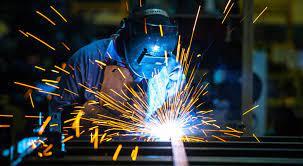 Завдання№2.  Складіть речення на професійну тематику, у яких подані слова виступали б то вставними словами (словосполученнями), то членами речення. Поясніть уживання розділових знаківДля групи 1: таким чином;виходить;Для групи 2: здавалося; без сумнівуЗавдання №3. Творче конструювання. Робота з використанням застосунку IMGonline «Мотиватор-демотиватор» https://www.imgonline.com.ua/demotivational-poster.phpЗастосунок дає змогу об’єднати дві чи більше розрізнені картинки (або слова, частини речення) в одне ціле або навпаки, роз’єднати їхАлгоритм виконання:1.Придумайте 2 речення( професійного спрямування), в які можна додати вставні слова чи речення;2. Окремо запишіть вставні конструкції, які можна додати в речення; 3. За допомогою застосунку мотиватор-демотиватор об’єднайте вставні слова з реченнями в одну картинку;4. Результат кожна група демонструє на екрані та озвучує отримані реченняVІII. Підсумок урокуВправа «Мікрофон» - Чи реалізували ми на уроці мету, яку ставили на початку?- Ми сьогодні на уроці повторили... - Чи сподобався тобі урок... - Яка форма роботи тобі найбільше сподобалась?... - Що найбільше запам’яталось... - Як гадаєш, чи потрібні в мовленні вставні слова, речення?... - Як вважаєш, чи навчився чогось нового на цьому уроці?- Чи згодяться нам навички, які ми розвивали сьогодні, у повсякденному житті?ІX. Оцінювання знань і вмінь Оцінювання здобувачів освіти здійснюється шляхом формувального оцінювання за допомогою карток самооцінювання (додаток 1) на різних етапах уроку, щоб контролювати й забезпечувати прогрес учнів у навчанні X. Домашнє завдання (диференційоване), інструктаж щодо його виконанняІ рівень: опрацювати § 34, виконати тестові завдання вправи 5 стор.111-113 (за підручником: Авраменко О. Українська мова (рівень стандарту) для 11 класу, - К., Грамота, 2019.- 208 с.)ІІ рівень: скласти інтерактивну вправу в сервісі learningapps з опрацьованої теми ІІІ рівень: скласти діалог на професійну тематику (про зварників, історію зварювання, процес зварювання тощо), використовуючи вставні конструкції ІVрівень: написати есе на тему: «Моя професія – найкраща у світі!» або «Зварник – це мужність, зварник – це сила, ним може стати не кожна людина». У роботі використати вставні конструкції (слова, речення)ВИСНОВОКВ результаті аналізу знаннєвого, діяльнісного та ціннісного компонентів даної теми та згідно рекомендацій компетентнісної складової програми предмету, були сформульовані відповідні цілі та завдання даного уроку. Продемонстровано зв'язок теми уроку з професійною підготовкою здобувачів освіти, що має на меті не лише підвести здобувачів освіти до успішного оволодіння програмовим матеріалом, а й навчити їх користуватися українською мовою для поповнення своїх фахових знань.Ефективність уроку обумовлена тим, що навчальний процес здійснюється за умови постійної та активної взаємодії всіх його членів. Відбувається формування дослідницьких вмінь у процесі поєднання інтерактивних, аудіовізуальних і мультимедійних технологій. Головна мета даної інновації полягає у створенні цілісної взаємодії здобувача освіти та викладача, формуванні вміння вчитися впродовж життя: користуватися різними джерелами довідкової інформації, інформаційно-комунікаційними технологіями; розвивати логічне та образне мислення, збагачувати словниковий запас учнів загального та професійного спрямування, вирішувати проблемні завдання, самостійно осмислювати основні граматичні та лексичні норми, мати можливість творчо застосовувати свої знання на практиці. На уроці використано творчий підхід у виборі методичних прийомів і засобів, наочного матеріалу та використання аудіовізуальних засобів, прийоми формування творчого й критичного мислення здобувачів освіти, що відповідають темі, меті та типу уроку.Методична розробка уроку включає використання освітніх інтернет-ресурсів, мобільних застосунків, що значно підвищує ефективність процесу навчання, завдяки його інтенсифікації, індивідуалізації, розширенню наочності. Використаний у розробці дидактичний матеріал має професійне спрямування (до професії «Зварник»), не тільки збагачує знання, вміння і навички, а й формує морально-етичні якості майбутніх робітників, проводячи взаємозв’язок із спеціальними предметами, тобто з майбутньою професією. За допомогою методичних прийомів реалізується компетентнісний підхід до формування змісту та організації навчального процесу. На уроці викладач стає наставником самостійної учбово-пізнавальної та творчої діяльності здобувачів освіти, дає учням глибокі та міцні знання, засобами свого предмета розкриває красу їхньої майбутньої професії.Представлену методичну розробку уроку викладачі закладів професійної (професійно-технічної) освіти можуть використати на уроці української мови або для створення власних розробок.СПИСОК ВИКОРИСТАНИХ ДЖЕРЕЛ1. Навчальна програма з української мови для 10-11 класів закладів загальної середньої освіти - режим доступу https://mon.gov.ua/ua/osvita/zagalna-serednya-osvita/navchalni-programi/navchalni-programi-dlya-10-11-klasiv2. Медведь О. В. До проблеми виявлення складу окремої термінології (на прикладі української граматичної термінології) // Українська термінологія і сучасність. – К., 2003. – с. 237-2413.Бірюкова В. Зміст навчання в системі професійно-технічних закладів України//Профтехосвіта.-2010.-№11(23)4.15 способів здійснити формувальне оцінювання на уроці - режим доступу: http://teach-hub.com/15-sposobiv-zdijsnyty-formuvalne-otsinyuvannya-na-urotsi/5. Пометун О., Пироженко Л. Сучасний урок.-К.:»А. С. К.»2005.-с.36. Грищук Ю.В. Поняття «Професійна освіта і навчання» у вітчизняному науковому просторі /Освітологічний дискурс, 2014, № 4 с.113-120Додаток 1Картка самооцінюванняПрізвище, ім’я ______________________________група ___________Три бали картки самооцінювання відповідають одному балу навчальних досягнень. Максимальна кількість балів - 12.Додаток 2Таблиця «Групи вставних слів і словосполучень за значенням»Слова, які можуть бути і в ролі вставних слів і членів речення: здається, може бути, навпаки, зрозуміло, одним словом, на щастя, кажуть, з одного боку, краще сказати, без сумніву, з другого боку, таким чином, видно, дійсно.Слова, які вживають тільки як вставні: будь ласка, мабуть, отже, по-перше, по-друге, по-третє.Слова, які ніколи не бувають вставними: раптом, якраз, між тим, навіть, однак, одначе, приблизно, лише, майже, все-таки, адже, до того ж, проте, принаймні.Додаток 3Таблиця «Види вставних речень»Розділові знаки: Вставні слова, словосполучення і речення найчастіше відокремлюються комами. Вставні слова і речення, що виражають додаткові повідомлення чи побіжні зауваження, виділяються дужками або, рідше, тире. Стоять вони або в середині речення, або в кінціДодаток 4Творче конструювання речень з поданих фрагментів1. Виробів із міді, бронзи, олова, благородних металів як відомо з численних історичних джерел, використовувалось для виготовлення Ливарне зварювання,2.Таким чином, ювелірних виробів, знарядь праці використовували паяння для виготовлення зброї, ще в прадавні часи люди3. Застосовувались в V-ІІ тисячолітті до н.е. Перші прості методи зварювання, наприклад, в районах Єгипту та Ірану. 4. Ковальської справи Сварога На думку істориків, походять від імені слов'янського бога слова "зварювання", "зварити" 5. Зрозуміло, які розігрівали й потім здавлювали зварювали в основному деталі з міді, саме так і виникло так зване "ковальське зварювання" Як відомо, «Щоб робити сюжетні світлини, треба бути "в темі", опинитися всередині ситуації, вона повинна тебе оточувати. Найкращі фото – це завжди про те, що оточує саме тебе, коли ти сама теж частина цього»Енні ЛейбовіцФотозвіт  https://drive.google.com/drive/folders/1xEhmwo6wsT3unUrkf0a1aksK0dt6VnpN  №Назва вправи урокуКількість балівКількість балів№Назва вправи урокуБали здобувача освітиБали викладачаВправа «Хмара слів» (1-3 бали)Спостереження над мовним матеріалом (робота з картками) (1-3 бали)Робота в парах Виконання інтерактивної вправи в learningapps (1-4 бали)Робота в парах Робота з тренажером з правопису української мови (1-6 бали)Робота в групах. Конструювання речень з поданих фрагментів (1-8 бали)Робота в групах. Вправа з використанням застосунку IMGonline «Найкращий мотиватор » (1-8 бали)Вправа «Мікрофон» (1-2 бали)Активність протягом уроку (1-2 бали)Усього:Оцінювання: загальна кількість балів - 36ЩО ВИРАЖАЮТЬВСТАВНІ СЛОВАПРИКЛАДИ1. Упевненість, невпевненість, сумнів, передбачення тощоБезумовно, безперечно, без сумніву, дійсно, звичайно, правда, певна річ,здається, певно, мабуть, видно, може, може бути, очевидно тощоБезумовно, М.Г. Слав'янов є засновником металургії зварних процесів 2. Емоційну оцінку повідомлюваного (радість, задоволення, жаль, здивування, незадоволення тощо)На радість, на щастя, на жаль, як на біду, як навмисне, на сором, дивна річ тощоНа жаль, вуглець з електродів, потрапляючи на метал шва, погіршував якість зварювального з'єднання3. Оцінку фактів з погляду їх звичайностіЯк водиться, як завжди, було, бувало тощоПід час електричного стикового зварювання, як водиться, відбувається нагрівання контакту провідників4. Вказівку на зв'язок думок, послідовність викладуПо-перше, по-друге, нарешті, зрештою, інакше кажучи, наприклад, проте, однак, навпаки, отже, таким чином, значить, виходить тощоВ машинобудуванні, наприклад, зварюють пластикові труби і лінолеум, у легкій промисловості — елементи одягу і взуття.5. Вказівку на джерело повідомленняЗ погляду, на думку, за повідомленням, як кажуть, каже, мовляв, як відомо, як указано, по-твоєму, по- моєму, по-вашому тощоЯк відомо, під керівництвом М.Г.Слав’янова був створений перший у світі автоматичний регулятор довжини дуги, зварювальний генератор та електрозварний цех7. Активізацію уваги слухача або читачаЗнаєте, вірите, уявіть собі, зверніть увагу, зрозумійте тощоЗверніть увагу, нові способи з'єднання металів з'явилися з відкриттям у 1802 році електричного дугового розрядуТип реченняПрикладиОзначено-особовіДумаю, як бачите, дозволю собі сказати, нагадаю ще разНеозначено-особовіЯк про це кажуть, як про це думаютьБезособовіНам думається, треба сказати